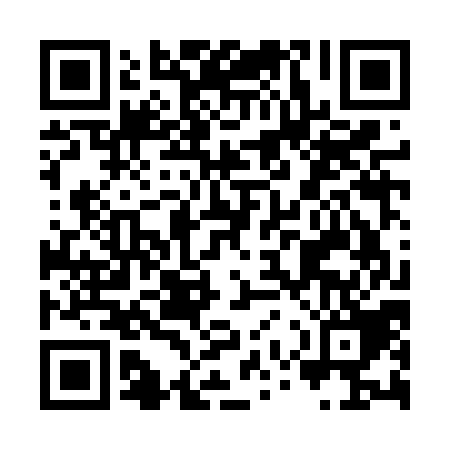 Ramadan times for Bodyat, BulgariaMon 11 Mar 2024 - Wed 10 Apr 2024High Latitude Method: Angle Based RulePrayer Calculation Method: Muslim World LeagueAsar Calculation Method: HanafiPrayer times provided by https://www.salahtimes.comDateDayFajrSuhurSunriseDhuhrAsrIftarMaghribIsha11Mon5:095:096:4212:344:396:266:267:5412Tue5:075:076:4112:344:406:276:277:5613Wed5:055:056:3912:334:416:296:297:5714Thu5:035:036:3712:334:426:306:307:5815Fri5:015:016:3612:334:436:316:317:5916Sat5:005:006:3412:334:446:326:328:0117Sun4:584:586:3212:324:456:336:338:0218Mon4:564:566:3012:324:466:346:348:0319Tue4:544:546:2912:324:466:366:368:0520Wed4:524:526:2712:314:476:376:378:0621Thu4:504:506:2512:314:486:386:388:0722Fri4:484:486:2312:314:496:396:398:0823Sat4:464:466:2212:314:506:406:408:1024Sun4:444:446:2012:304:516:416:418:1125Mon4:434:436:1812:304:526:426:428:1226Tue4:414:416:1612:304:526:446:448:1427Wed4:394:396:1512:294:536:456:458:1528Thu4:374:376:1312:294:546:466:468:1629Fri4:354:356:1112:294:556:476:478:1830Sat4:334:336:0912:284:566:486:488:1931Sun5:315:317:081:285:577:497:499:211Mon5:295:297:061:285:577:507:509:222Tue5:275:277:041:285:587:527:529:233Wed5:255:257:021:275:597:537:539:254Thu5:235:237:011:276:007:547:549:265Fri5:215:216:591:276:007:557:559:286Sat5:195:196:571:266:017:567:569:297Sun5:175:176:561:266:027:577:579:308Mon5:155:156:541:266:037:587:589:329Tue5:125:126:521:266:038:008:009:3310Wed5:105:106:511:256:048:018:019:35